PEMERINTAH KOTA MADIUN KECAMATAN TAMAN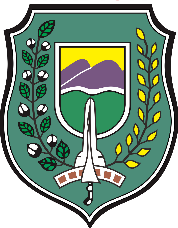 KELURAHAN KUNCENJl. Masjid Raya No. 16 Madiun Telp. (0351) 469 520 Kode Pos 63135 Website : https://kelurahan-kuncen.madiunkota.go.id/Email : kelurahankuncen@madiunkota.go.idDAFTAR PEGAWAI KELURAHAN KUNCEN PERIODE BULAN NOVEMBER 2023Dikeluarkan di	: 	MadiunPada tanggal 	:	November 2023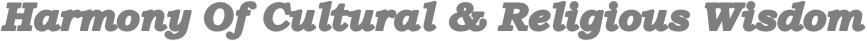 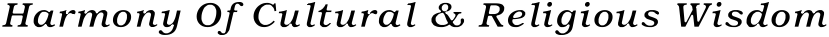 No.NAMAPangkat/GolNIPJABATAN1  HERI SOEBAGIJO,S.SosPenata Tk. I/III.d196809071994031012LURAH KUNCEN2  DIAH LUSI INDRIATI, S.EPenata TK.I/III d1970031220011220003sekretaris3CAHYANING RETNO KENCONO, SPPenata Tk. I/III.d19800519 201101 2 003KASI PMKS4DWI PURWATININGTYAS, SEPenata Muda/III.a19670428 200701 2 010KASI PEMERINTAHAN5YOEL TRIONO, S.SosPenata Tk. I/III.d19740425 199311 1 002KASI PKKU6WICAKSONOPengatur Tk. I/II.d19730330 201001 1 001PENGELOLA DATA7ACHMAD FAUZI--MODIN KEMATIAN8WIDY JUAN CARLOS FERNANDO--ADMINISTRASI UMUM9BRIAWAN DWI FIRMANSYAH--ADMINISTRASI UMUM10SRI NUR ROCHAYATI--MODIN KEMATIAN11DWI HENDRA PRASTYA--TENAGA KEBERSIHAN